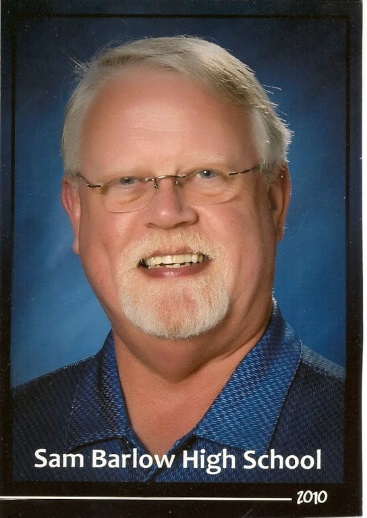 TERRY HANSONGraduated from North Salem High School in 1971Attended Willamette University and received a B.S. in 1985Attended University of Oregon and received a Master’s Degree in 1987Taught and coached at Waldport High School from 1985-1992Taught and coached at Sam Barlow High School from 1992-2001Director of Athletics at Sam Barlow High School from 2001-2013Served on the OADA Executive Board from 2003-2009President of the OADA 2007-2008OADA Athletic Director of the Year in 2008